Publicado en Madrid el 20/11/2013 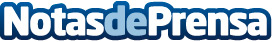 beRake.com, tu Garage Sale en España“¿Por qué en España no haremos como los americanos eso de sacar las cosas que ya no queremos al garaje para venderlas?” Datos de contacto:Mercedes Moreno Área de Comunicación de beRakeNota de prensa publicada en: https://www.notasdeprensa.es/berakecom-tu-garage-sale-en-espaa-1 Categorias: Telecomunicaciones Televisión y Radio Madrid Emprendedores E-Commerce http://www.notasdeprensa.es